P2.5m x 1.8m SINGLE AXLE FLAT DECK TRAILER$5,412.00 Inc GST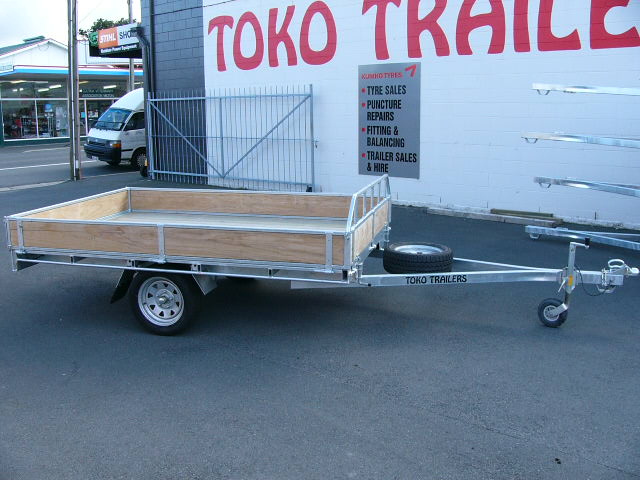 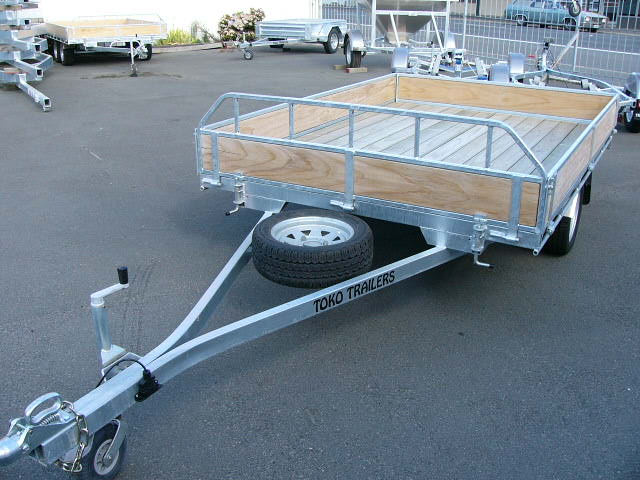 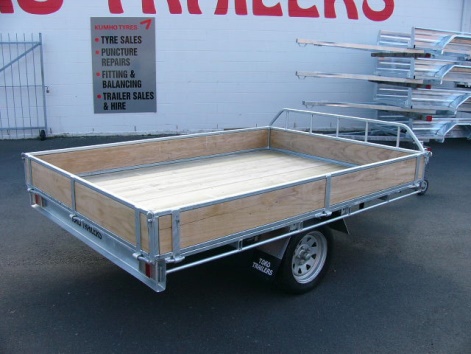 Features:Fully Hot Dip GalvanisedShiplap Tanalized Pine Deck195/50 R13 H/D Low Profile TyresMounted Spare WheelJockey WheelLED Lights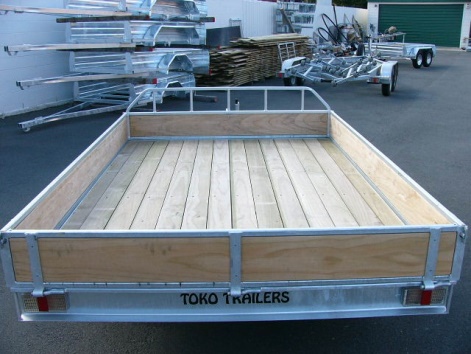 GVM: 1500kgExtras:Galvanised Crate to suit - $1,970.00Hydraulic Brakes - $1,665.00 each